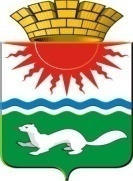 АДМИНИСТРАЦИЯ СОСЬВИНСКОГО ГОРОДСКОГО ОКРУГА ПОСТАНОВЛЕНИЕот 08.12.2017 № 1071п.г.т. СосьваОб утверждении Порядка проведения общественного обсуждения проекта муниципальной программы по формированию современной городской среды на территории Сосьвинского городского округа на 2018-2021 годы В соответствии с Федеральным законом от 06.10.2003 № 131-ФЗ «Об общих принципах организации местного самоуправления в Российской Федерации», в целях вовлечения заинтересованных лиц в процесс принятия решений и реализации проектов комплексного благоустройства дворовых территорий многоквартирных домов и общественных территорий Сосьвинского городского округа в рамках реализации приоритетного проекта «Формирование современной городской среды», руководствуясь статьями 30, 45 Устава Сосьвинского городского округа, администрация Сосьвинского городского округа ПОСТАНОВЛЯЕТ: 1.	Утвердить Порядок проведения общественного обсуждения проекта  муниципальной программы по формированию современной городской среды на территории Сосьвинского городского округа на 2018-2021 годы (прилагается).2. Разместить настоящее постановление на официальном сайте и опубликовать в газете «Серовский рабочий». 3. Контроль исполнения настоящего постановления оставляю за собой.Исполняющий обязанности главы администрацииСосьвинского городского округа                                                                   А.В. КиселевУТВЕРЖДЕНпостановлением администрации Сосьвинского  городского округа                                                                 от 08.12.2017г. № 1071Об утверждении Порядка проведения общественного обсуждения проекта муниципальной программы по формированию современной городской среды на территории Сосьвинского городского округа на 2018-2021 годы1. Настоящий Порядок определяет правила и сроки проведения общественного обсуждения проекта муниципальной программы по формированию современной городской среды на территории Сосьвинского городского округа на 2018-2021 годы (далее - общественное обсуждение, муниципальная программа).2. Общественное обсуждение проводится в целях:1) информирования граждан, организаций и общественных объединений Сосьвинского городского округа о разработанном проекте муниципальной программы;2) выявления и учета мнения граждан, организаций и общественных объединений Сосьвинского городского округа о разработанном проекте муниципальной программы.3. В общественном обсуждении проекта муниципальной программы участвуют граждане, проживающие на территории Сосьвинского  городского округа, достигшие возраста 18 лет, а также представители организаций, общественных объединений, политических партий, движений, органов местного самоуправления Сосьвинского городского округа (далее – заинтересованные лица).4. Общественное обсуждение проекта муниципальной программы организует и проводит Общественная комиссия по обеспечению реализации муниципальной программы по формированию современной городской среды на территории Сосьвинского городского округа на 2018-2021 годы (далее – Комиссия). Состав Комиссии и положение о ней утверждаются постановлением администрации Сосьвинского городского округа.5. В целях общественного обсуждения проект муниципальной программы размещается на официальном сайте администрации Сосьвинского городского округа в информационно-телекоммуникационной сети Интернет  www.adm-sosva.ru (далее – официальный сайт). 6. Сообщение о проведении общественного обсуждения проекта муниципальной программы размещается на официальном сайте города, а также публикуется в газете «Серовский рабочий».7. Срок проведения общественного обсуждения составляет тридцать календарных дней со дня размещения проекта муниципальной программы на официальном сайте.8. Предметом общественного обсуждения являются: 1) размер средств местного бюджета (с учетом предоставленной субсидии из Областного бюджета), направляемых на финансирование мероприятий этой программы, в том числе размер средств, направляемых на финансирование мероприятий по благоустройству дворовых территорий, общественных территорий Сосьвинского городского округа;2) минимальный перечень работ по благоустройству дворовых территорий с приложением визуализированного перечня образцов элементов благоустройства, предлагаемых к размещению на дворовой территории;3) дополнительный перечень работ по благоустройству дворовых территорий, соответствующий перечню региональной программы Свердловской области;4) форма участия (финансовое и (или) трудовое) и доля участия заинтересованных лиц в выполнении работ по благоустройству дворовых территорий;5) порядок разработки, обсуждения с заинтересованными лицами и утверждения дизайн-проектов благоустройства дворовых территорий, общественных территорий, включенных в муниципальную программу, содержащих текстовое и визуальное описание предлагаемого проекта, перечня (в том числе в виде соответствующих визуализированных изображений) элементов благоустройства, предлагаемых к размещению на соответствующей дворовой территории;6) условие о проведении мероприятий по благоустройству дворовых и общественных территорий с учетом необходимости обеспечения физической, пространственной и информационной доступности зданий, сооружений, дворовых и общественных территорий для инвалидов и других маломобильных групп населения.9. Предложения по проекту муниципальной программы от заинтересованных лиц, в целях проведения общественного обсуждения могут быть поданы в электронном или письменном виде по форме согласно приложению № 1 к настоящему Порядку в Отраслевом органе администрации Сосьвинского городского округа «Комитет жилищно-коммунального хозяйства, строительства, энергетике, транспорта и связи» (далее - Комитет), место нахождения Комитета: р.п. Сосьва ул. Толмачева, 45.  Почтовый адрес Комитета: 624971, Свердловская область, р.п. Сосьва, ул. Толмачева, 45, электронный адрес: sosva_jkh@mail.ru Все предложения регистрируются в журнале регистрации предложений с указанием даты и времени их поступления и направляются на рассмотрение в Комиссию.10. Не подлежат рассмотрению:- предложения, направленные после окончания срока приема предложений;- предложения, не касающиеся вопросов формирования современной городской среды;- предложения, направленные не по установленной форме.11. Комиссия рассматривает, обобщает, анализирует и дает оценку предложениям, поступившим в ходе общественного обсуждения проекта муниципальной программы, не позднее 5 рабочих дней, после окончания срока приема предложений. В случае признания Комиссией предложений целесообразными и обоснованными, разработчик муниципальной программы дорабатывает проект муниципальной программы с учетом данных предложений. Результаты общественного обсуждения носят рекомендательный характер.В случае если в ходе общественного обсуждения предложения по проекту муниципальной программы не поступили, либо поступившие предложения признаны Комиссией нецелесообразными и необоснованными, проект муниципальной программы остается без изменений и доработке не подлежит. 12. Комиссия подводит итоги общественного обсуждения проекта муниципальной программы на своем заседании в течение пяти рабочих дней после окончания срока общественного обсуждения и оформляет соответствующий протокол (приложение № 2 к настоящему Порядку) заседания Комиссии, который подлежит размещению на официальном сайте в течение 1 рабочего дня с момента оформления протокола.                                                                        Приложение № 1к Порядку проведения общественного обсуждения проекта муниципальной программы по формированию современной городской среды на территории Сосьвинского городского округа на 2018-2021 годыФормаПредложениек проекту муниципальной программыпо формированию современной городской средына территории Сосьвинского городского округа на 2018-2021 годыДата _________________Куда: Отраслевой орган администрации Сосьвинского городского округа «Комитет жилищно-коммунального хозяйства, строительства, энергетике, транспорта и связи»Наименование заинтересованного лица ____________________________________________________________________________________________________Местонахождение заинтересованного лица (юридический адрес и (или) почтовый адрес) _________________________________________________________________________________________________________________________Номер контактного телефона (факса), адрес электронной почты______________________________________________________________Изучив проект программы предлагаю(ем):Внести изменения и (или) дополнения в текстовую часть проекта муниципальной программы:____________________________________________ ____________________________________________________________________________________________________________________________________________________________________________________________________________К настоящему предложению прилагаются документы на __ л. ________________________(__________________________)Подпись  заинтересованного лица                     Расшифровка подписиПриложение № 2к Порядку проведения общественного обсуждения проекта муниципальной программы по формированию современной городской среды на территории Сосьвинского городского округа на 2018-2021 годы» ФормаПротокол №____по итогам общественного обсуждения проекта муниципальной программыпо формированию современной городской средына территории Сосьвинского городского округа на 2018-2021 годып.г.т. Сосьва  							«____»_____________ г.Общественная комиссия по обеспечению реализации муниципальной программы по формированию комфортной городской среды на территории Сосьвинского городского округа на 2018-2021 годы, утвержденная постановлением администрации Сосьвинского городского округа от___________№_____ (далее – Комиссия),  в составе: _____________________ ____________________________________________________________________________________________________________________________________________________________________________________________________________________________________________________________________________________________________________________________________________________в соответствии с Порядком проведения общественного обсуждения проекта муниципальной программы по формированию современной городской среды на территории Сосьвинского городского округа на 2018-2021 годы, утвержденным постановлением администрации Сосьвинского городского округа от___________№_____, в период с____________ по__________ провела общественное обсуждение проекта муниципальной программы по формированию современной городской среды на территории Сосьвинского городского округа на 2018-2021 годы (далее - муниципальная программа). 1. В период проведения общественного обсуждения проекта муниципальной программы поступили следующие предложения: 1) _____________________________________________________________;2) _____________________________________________________________;3) _____________________________________________________________;_______________________________________________________________.По результатам рассмотрения предложений Комиссией рекомендовано разработчику муниципальной программы ________________________________: 1) _____________________________________________________________;2) _____________________________________________________________;3) ____________________________________________________________________________________________________________________________. 2. В период проведения общественного обсуждения проекта муниципальной программы предложения не поступили. Подписи членов Комиссии:____________________________________________________________________________________________________________________________________________________________  _______________________________________